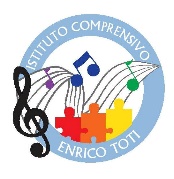 Istituto Comprensivo "Enrico Toti"Sede Legale: Via Monte Generoso, 15 - 20823 Lentate sul SevesoDirigenza ed Uffici amministrativi: Via Papa Giovanni XXIII, 32 Tel. 0362 56 04 71 
email: mbic8ev009@istruzione.it - PEC: mbic8ev009@pec.istruzione.it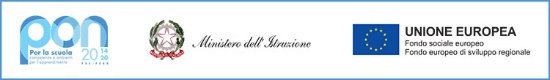 VERBALE DI  EVACUAZIONE  FINALESCUOLA_________________________PLESSO_________________________Data di evacuazione.........................................………….………………………………………..............Ora iniziale dell’evacuazione.........................……………………………………….................................Tempo impiegato dal segnale ad uscire dall’edificio ....................................................................Tempo impiegato dal segnale a raggiungere il luogo di raccolta ....................................................Tempo impiegato dal segnale a completare l’appello ...................................................................Tempo impiegato dal segnale all’arrivo dei mezzi di soccorso .......................................................Persone disperse ...................................................................................................................Inconvenienti segnalati ...............................................................................................................................................................................................................................................................................................................................................................................................................................................................................................................................................Proposte per migliorare l’evacuazione ...........................................................................................................................................................................................................................................................................................................................................................................................................................................................................................................................Firma del responsabile dell’evacuazione......................................................................